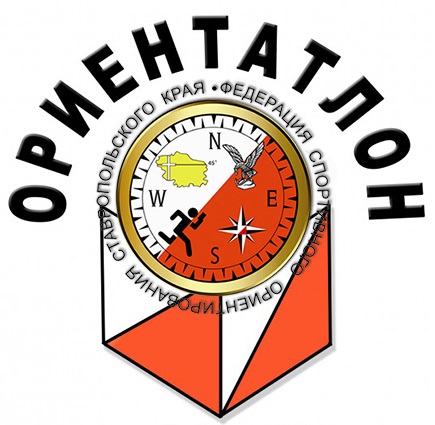 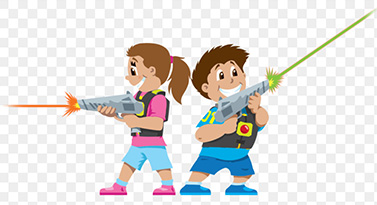 Открытая тренировка «Ориентатлон»Место и сроки проведения тренировки.Соревнования проводятся в г. Пятигорск, п. Энергетик, 25 марта 2022 г. 3. Требования к участникам и условия их допуска.Тренировка  проводятся  по  дистанциям: Большая; Средняя; Маленькая. 4. Программа.5. Порядок прохождения дистанции.Начало по стартовой станции. На карте нанесена дистанция, два круга. На карте нанесены два круга. На дистанции предусмотрены смотровые КП.  Между смотровыми КП расположен тех. этап – огневой рубеж (стрельба по мишеням с использованием лазерного оружия) и зона штрафного круга. Участник, завершая первый круг, отмечается на первом смотровом КП подбегает к первому свободному огневому рубежу, называет свою фамилию судье, по команде приступает к стрельбе из положения стоя. Совершив 5 выстрелов, получает от судьи информацию о наличии промахов. Один промах – один штрафной круг. Длинна штрафного круга 50 метров, на нем расположен дополнительный КП, не отмеченный на карте, для счета штрафных кругов. Далее участник, при наличии промахов, пробегает штрафные круги, отмечается на смотровом КП, убегает на следующий круг. Завершая дистанцию (последний круг) участник после прохождения огневого рубежа пробегает к финишу, если нет штрафных кругов. После демонстрации в 10:30, в районе финиша будут расположены два пристрелочных рубежа, где участникам будет дана возможность ознакомиться с тех. этапом.6. Условия финансирования.Заявочный взнос за участие в составляет:  250 рублей для большой дистанции;200 рублей для средней дистанции; 150 рублей для маленькой дистанции.При проведении соревнований будет использована система электронной отметки SFR. Стоимость аренды ЧИПов 50 рублей в день, 7. Спортивно-техническая информация.Местность. Дистанции проходят на высоте от 450 до 600 метров над уровнем моря. Пологий северный склон горы Машук со средними и, местами, мелкими формами рельефа. Растительность преимущественно лиственная, проходимость от хорошей до плохой. На открытых и полуоткрытых местах встречаются колючие кустарники. Развитая сеть дорог и троп. Сеть разнонаправленных просек различной проходимости и видимости. Грунт в основном мягкий, в районах карьеров - каменистый, гравийный. Залесенность района  90%. Особенностью района являются старые каменоломни, встречаются участки с развитой каменной ситуацией. Опасные места – районы со скальными россыпями, отвесные скальные обрывы, бытовой мусор, автомобильная дорога вокруг горы Машук с ограниченным движением.Аварийный азимут Север(0°), автотрасса Иноземцево – Пятигорск.Карта. Масштаб карты  1:5000. Сечение рельефа 5 метров, формат карты А4.  Карты отпечатаны на цветном струйном принтере, для герметизации будут предоставлены пакеты. Автор: Бердар А. (Иноземцево), Баринов А. (Пятигорск) Границы. Юг — терренкур вокруг горы Машук, Север - автотрасса – Иноземцево - Пятигорск, Запад - огороженный лесопитомник Перкальский, окраина п. Энергетик.Восток – четкой границы нет.Параметры дистанций.Опасные места крутые склоны оврагов и балок, скальные выходы на склонах и скалы останцы, грунтовые обрывы,  бытовой мусор.7. Схема подъезда-подхода.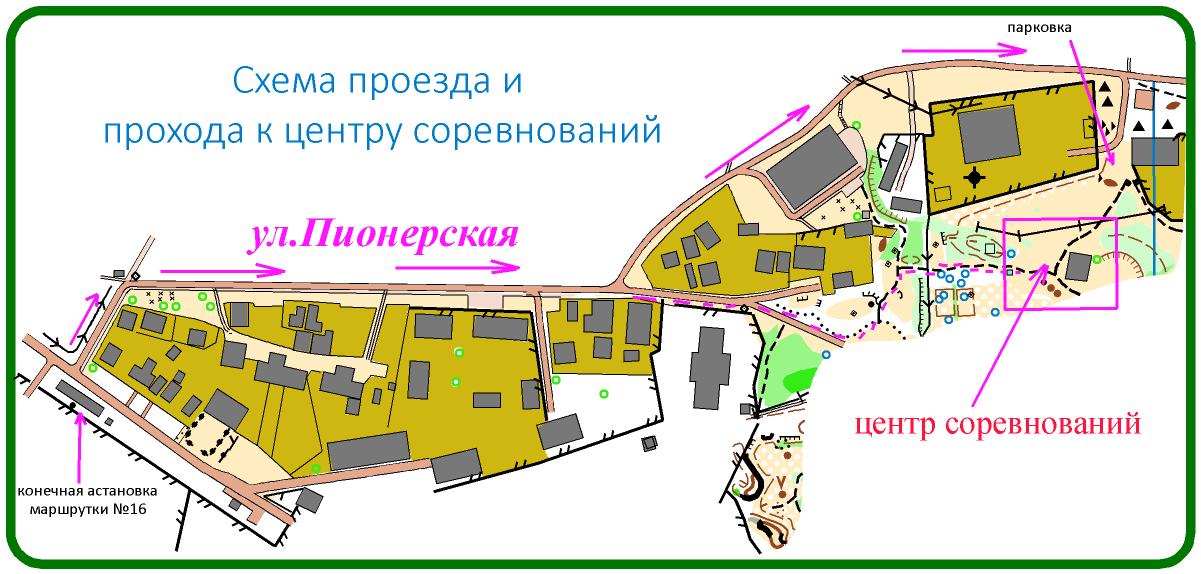 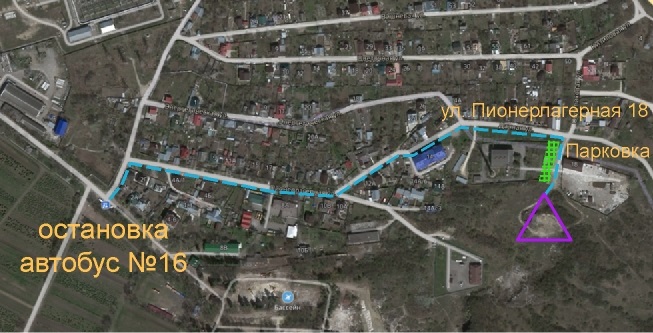 25 марта10:00 – 11:00Регистрация п. Энергетик10:30 Демонстрацияп. Энергетик11:00Открытие п. Энергетик16:00  Окончание тренировки.п. ЭнергетикДистанцияДлина-кмКоличество КПКонтрольное время (час).Большая4,5192.0Средняя3,5182.0Маленькая1,9121.5